Министерство образования Российской ФедерацииУправления образования и дошкольного воспитания администрации 
МО «Гвардейский городской округ»Муниципальное автономное учреждение дополнительного образования «Детско-юношеский центр города Гвардейска»Адрес: 238210, Россия, Калининградская обл., г. Гвардейск, ул. Тельмана, д. 6телефон / факс 8(40159) 3-21-60  e-mail  duc_gvardeisk@mail.ru сайт https://дюц-гвардейск.рфДОПОЛНИТЕЛЬНАЯ ОБЩЕОБРАЗОВАТЕЛЬНАЯ ОБЩЕРАЗВИВАЮЩАЯ ПРОГРАММА художественной направленности«Контраст»Возраст учащихся: 5 – 13 летСрок реализации программы: 3 годаПрограмму составила:Стельмах Галина Григорьевна,педагог дополнительного образования гор. Гвардейск, 2022г.ПОЯСНИТЕЛЬНАЯ ЗАПИСКАНаправленность программыДополнительная общеобразовательная общеразвивающая программа «Контраст» художественной направленности.Актуальность программы «Есть только один исторический путь к достижению высшей всечеловечности, к единству человечества – путь национального роста и развития национального творчества». В современных условиях на первое место выступает новая угроза – как не раствориться многим национальным культурам из-за стирания этничной самобытности, сохранить свою самобытную культуру, часть богатства духовной жизни, накопившейся веками и не раствориться в среде других.    Танец - это душа народа. Знакомство с богатством танцевального творчества служит действенным средством идейно – художественного воспитания подрастающего поколения. Современная хореография популярных танцевальных направлений позволяет удовлетворить естественную физическую потребность ребенка в разнообразных формах движения, стилях танцев, расширить его художественный кругозор, но это увлечение не несет того огромного воспитательного воздействия на развитие личности ребенка, как народный танец. Только использование ценностей народной культуры способствует формированию активной и полноценной личности, воспитанию у обучающихся, уважения к народной культуре, любви к Родине, познанию и сохранению культурных традиций, обычаев.  Обучение детей народно - сценическому танцу является одним из средств воспитания.  Танец дает такие личностные качества ребенку, которые характеризуют действительно культурного человека, гражданина своей страны, сохранение национальных хореографических традиций. Народный танец предоставляет значительные возможности для приобщения детей к богатству танцевального народного творчества, воспитывает чувство любви и уважения к народному танцевальному искусству. Он удивительно богат своими красками, разнообразием движений, композиционных построений и форм (хороводы, кадрили, переплясы, пляски), сюжетов (лирические, игровые, веселые и удалые).  Его развитие тесно связано со всей историей русского народа, его бытом и обычаями. Народно-сценический танец близок детям, и благодаря богатству образов, танцевального языка, мелодиям, знакомству с русской культурой, национальными особенностями, народными обрядами, традициями, народным костюмом представляет собой ценнейший материал для художественного развития детей. Для русского народного танца характерны: широта движения, удаль, особенная жизнерадостность, поэтичность, сочетание скромности и простоты с большим чувством собственного достоинства.             Отличительная особенность Отличительной особенностью данной программы является то, что она направлена на творческое развитие детей, через приобщение их к истокам национальной культуры и необходимости возрождения русских народных традиций и исконных духовных ценностей. Приоритетным направлением является изучение русского народного танца. Программа составлена с учетом индивидуального подхода к каждому ребенку с любыми способностями, с различным уровнем подготовки. Обучение народному танцу совершенствует координацию движений, способствует дальнейшему укреплению мышечного аппарата, дает возможность овладеть разнообразием стилей и манерой исполнения танцев различных народов, формируя качества и навыки, которые не могут быть развиты за счет обучения только классическому танцу.Занятия по данной программе приобщают детей к пониманию искусства танца и знакомят с богатейшей художественной культурой прошлого и настоящего России.Танец имеет огромное значение как средство воспитания нравственного самосознания. Получение сведений о танцах разных народов и различных эпох столь же необходимо, как изучение всемирной истории и этапов развития мировой художественной культуры, ибо каждый народ имеет свои, только ему присущие танцы, в которых отражены его душа, его история, его обычаи и характер. Изучение танцев своего народа должно стать такой же потребностью, как и изучение родного языка, мелодий, песен, традиций, ибо в этом заключены основы национального характера, этнической самобытности, выработанные в течение многих веков.Адресат программы           Дополнительная общеразвивающая программа предназначена для детей в возрасте 5-13 лет. Дети с разной степенью одаренности к танцевальному искусству. Имеющие интерес к подвижному образу жизни.Объем и срок освоения программы           Срок освоения программы 3 года.   Форма обучения – очная.Режим занятий, периодичность и продолжительность занятий            Для групп 1-го года обучения 2 раз в неделю по 1 часу, 72 часа в год. Для групп 2 года обучения – 2 раза в неделю по 2 часа, 144час, и 3 год обучения – 2 раза в неделю по 2 час.144 час. Продолжительность занятий исчисляются в академических часах. 45 минут занятие, между занятиями перерыв 15 минут.Особенности организации образовательного процесса            Первый год обучения – дети 5-7 лет.  Принимаются все желающие физически здоровые дети, имеющие склонность к танцевальной деятельности. Необходимо также заключение врача поликлиники об отсутствии противопоказаний к занятиям. В объединение принимаются мальчики и девочки. Программа предусматривает групповые и индивидуальные занятия. Количество детей в группе 10-15человек.Формы обучения            1.	Работа в группах.            2.	В подгруппах.            3.	Репетиционные.            4.	Индивидуальные. Педагогическая целесообразность             Дополнительная общеразвивающая программа учитывает особенности и контингент обучающихся и запросы родителей в области эстетического воспитания детей, адаптацию в коллективе, организацию свободного времени детей. Дети в танцевальном коллективе становятся уверенными в себе, умеют держаться, становятся ответственными. Приобретают дополнительные знания в области истории культуры, традиций, костюма.             В процессе практической деятельности обучающиеся получат дополнительные знания в области истории костюма, народных традиций, хореографии что, в конечном итоге, расширит кругозор и будет способствовать жажде новых познаний в данной области.             Реализация данной программы является также ступенью для перехода на другой уровень хореографии.             Таким образом, образовательная программа рассчитана на создание образовательного маршрута каждого обучающегося и   соответствует необходимым требованиям ЗУН.Для подведения итогов реализации данной программы используются разнообразные методики: промежуточная и итоговая аттестация, выступления на различных площадках, открытые занятия, участие в смотрах и конкурсах различного уровня. По окончании обучения по данной программе обучающиеся могут продолжить заниматься в других хореографических коллективах, а также, заниматься народной хореографией профессионально. Практическая значимость                 На практических занятиях у детей развивается и совершенствуется трудовая культура -  умение планировать и организовывать свою работу. Формируется здоровое нравственное начало уважительного отношения к своему труду и людям труда. Воспитываются необходимые волевые качества, дети становятся более упорными, настойчивыми в стремлении доводить начатое дело до конца. Учатся работать в коллективе в паре. Уважать друг друга, проявлять терпение, доброжелательность в коллективном творчестве.  Содержание данной программы построено таким образом, что обучающиеся под руководством педагога смогут не только познать азы хореографии, но научиться понимать музыкальные образы, узнать культурные традиции нашего народа и держать свое тело в хорошей физической форме.Ведущие теоретические идеи                 Танец – неотъемлемая часть нравственно-эстетического воспитания детей. Творение души и тела, это и есть самовыражение ребенка. Развитие творческих, способностей, фантазии, координации двигательно-слуховых навыков, эмоциональности, духовное обогащение, устанавливаются порядок, дружелюбие.                  1.	Общение – одна из главных ценностей человеческой жизни. Основу общения составляет взаимопонимание.                 2.	Мотивация – побуждение к действию, процесс возбуждающий его активность, способность к деятельности.                 3.	Эмоция – чувство, душевное переживание.                 4.	Настроение – положительный жизненный тонус                  5.	Творчество - процесс деятельности, созидания, сопровождающийся духовным обогащением.Цель дополнительной общеразвивающей программы                 Нравственное и эстетическое воспитание детей средствами хореографии и ритмопластики.Задачи дополнительной общеразвивающей программыЛичностные - формирование общественной активности личности, гражданской позиции, культуры общения и поведения в социуме, навыков здорового образа жизни.Образовательные - через образы дать возможность выразить собственное восприятие музыки;-  расширение музыкального кругозора, пополнение словарного запаса;- умение отмечать в движении метр (сильную долю такта), простейший ритмический рисунок;- умение менять движения в соответствии с двух- и трехчастной формой, и музыкальными фразами.Развивающие - развитие координации, гибкости, пластичности, выразительности и точности движений; Воспитательные - воспитание у детей интереса к занятиям хореографией путем создания положительного эмоционального настроя;- психологическое раскрепощение ребенка;- воспитание умения работать в паре, коллективе, - воспитывать личность через систему отношений: сопереживание, соучастие, содействие, созидание;- понимать и исполнять классические движения, названия которых даются педагогом на французском языке. Принципы отбора содержания.             Обосновывая содержание программы и логику его развертывания, следует показать связи между разделами программы, меж предметные связи, связи с другими программами, преемственность дополнительной общеобразовательной программы с основной образовательной программой определенной ступени общего образования. Важно продумать особенности взаимодействия с другими организациями или другими субъектами, взаимодействие с родителями обучающихся. 1.	Традиционно-художественная направленность.2.	Единство развития, обучения и воспитания.3.	Взаимодействия и сотрудничества.4.	Индивидуализации (определенные посильные задания, с учетом возможностей ребенка).5.	Систематичность и последовательность занятий (непрерывность и регулярность занятий).6.	Наглядность (безукоризненный показ движений педагогом).7.	Комплексный подход.  Взаимодействия педагога и семьи.            Развитие сознательности и активности (обучение, опирающееся на сознательное заинтересованное отношение воспитанника к своим действиям) дошкольного возраста является игра, так как игра – это основная деятельность, естественное состояние детей дошкольного возраста.Основные формы и методы              Развивать творческие способности ребенка - это значит развивать его воображение. Процесс обучения может протекать с различным приложением сил, познавательной активности и самостоятельности дошкольников. В одних случаях он носит характер подражательный, в других - поисковый, творческий. Именно характер образовательного процесса влияет на его конечный результат - уровень приобретенных знаний, умений и навыков. В работе с детьми используем как общие традиционные методы, так и специализированные, которые применимы для развития творчества в физической и музыкальной деятельности. Каждое занятие содержит теоретическую часть и практическую работу по закреплению этого материала. Благодаря такому подходу у обучающихся вырабатываются такие качества, как, развитие творческой фантазии, индивидуальности, трудолюбие, аккуратность, обязательность, целеустремленность.Формы работы                Занятия тематические, комплексные, сюжетные, практические. Индивидуальная, групповая, совместная игра со сверстниками, совместная деятельность педагога, самостоятельная работа, конкурсы, викторины.                 Одной из форм проведения танцевальных занятий является игра. Исключительная ценность использования игровой деятельности, так как игра основная деятельность, естественного состояния ребенка дошкольного возраста.  В игре развивается способность творческого воображения – базиса различных видов искусства, происходит освоение и осознание ребенком действительности. Речь идет не о применении игры как средства разрядки и отдыха на занятии, а о том, чтобы пронизывать занятие игровым началом, сделать игру его органическим компонентом. Каждая ритмическая игра имеет в своей основе определенную цель, какое-либо задание. В процессе игры дети знакомятся с окружающей жизнью, уточняют и осмысливают свои представления о мире.Методы работы                  Словесные, наглядные, практические, метод контрастных сопоставлений, рефлексия музыкального образа, метод перевоплощения.Наглядный метод - выразительный показ под счет, с музыкой.Метод аналогий - в программе обучения широко используется метод аналогий с животным и растительным миром (образ, поза, двигательная имитация), где педагог-режиссер, используя игровую атрибутику, образ, активизирует работу правого полушария головного мозга ребенка, его пространственно-образное мышление, способствуя высвобождению скрытых творческих возможностей подсознания.Словесный метод - это беседа о характере музыки, средствах ее выразительности, объяснение методики исполнения движений, оценка.Практический метод заключается в многократном выполнении конкретного музыкально-ритмического движения.Планируемые результаты программы                     Во время занятий хореографией обучающиеся получают не только новые знания, но также предметные компетенции - умение работать в команде, способность оценивать качество своей работы, принимать решение по характеру дальнейших действий в познавательном и творческом процессе, развивать фантазии, что позволяет прогнозировать результаты творческой деятельности   учащихся: Целенаправленное создание базы для освоения программ других предметов (классический танец, бальный танец, фольклор).  В результате практического воплощения программы происходит:- улучшение двигательных способностей детей (появляется четкость и координация движений, способность ощущать ритмическую выразительность);- усиление впечатлительности, музыкального восприятия, что в свою очередь, активизирует умственную деятельность;- ритмично выполнять движения в соответствии с музыкой, выразительно передавая заданный характер музыкального произведения, образ;- ориентироваться в пространстве, двигаться в заданном направлении, подвижно или спокойно передавая характер музыки, артистичность;- брать дыхание, не задерживать его во время движения;- понимать музыкальные размеры, темп и характер музыки;- положение «стоя боком к станку»; - правила постановки рук;- особенности хороводных и быстрых плясовых ритмов, русских танцев.                    будут уметь:-  закрывать руку, заканчивая движение в адажио;- выполнять навык выворотного положения ног «пятка против носка»; - правильно исполнять присядочные движения в русском танце (для мальчиков); - акцентировать шаг на первую долю такта;  - слышать и понимать значение аккордов.Механизм оценивания образовательных результатов1. Первичный контроль, который поможет увидеть уровень подготовленности детей и определить сферу их интересов.2. Метод наблюдения (когда оценка определяется педагогом).3. После изучения каждой темы на практических занятиях показать, какие приобрели навыки танцевальной деятельности на середине зала.Фиксируя планируемые результаты, педагог определяет перечень диагностических методик, с помощью которых данный результат будет замеряться (наблюдение, анализ продуктов деятельности, отслеживание творческих достижений коллективов и отдельных обучающихся и т.п.), представляет информацию о форме, порядке и периодичности проведения промежуточной аттестации. 	Диагностика проводится в начале учебного года с целью исследования, состояния слухового внимания детей, восприятия и воспроизведения ритма, умения ориентироваться в пространстве и в конце в виде зачетов, открытых уроков, выступлений, наблюдение за поведением и активностью детей на занятиях.1.Знание модели поведения, эмоционального, психофизического выражения каждой духовно-нравственной категории. (танцевально-ритмическая гимнастика в образно-танцевальной форме. Критерии: Слуховое внимание, эмоциональное поведение, восприятие ритма. (Высокий, средний, низкий). 2. Степень творческого и образного проявления.Критерии: характер, образ, физическая подготовка и ориентация в пространстве, (Высокий, средний, низкий).Контроль процесса обучения осуществляется по активному участию в конкурсах, фестивалях, концертах и других творческих мероприятиях разного уровня и характера.Формы подведения итогов реализации программы               Для выявления уровня усвоения содержания программы и своевременного внесения коррекции в образовательный процесс, проводится текущий контроль в виде первичного, и итогового мониторингаФормы подведения итогов реализации программы (могут быть различны) в зависимости от направленности образовательной деятельности и образовательной области; в программах художественной направленности – концерт, конкурс творческих проектов, музыкально -танцевальный спектакль, фестиваль, творческий отчет, открытый урок. Контроль процесса обучения осуществляется по активному участию в конкурсах, фестивалях, концертах и других творческих мероприятиях разного уровня и характера, открытых уроках.                                                                                                                           Учебный план                                                              1 год обучения 72 часа в годЗадачи первого года обучения	Образовательные - расширение музыкального кругозора, пополнение словарного запаса терминами хореографии. Умение отмечать в движении сильную долю такта. Простейший ритмический рисунок.            Развивающие - развитие координации движения в пространстве. Развитие образного мышления у детей.            Воспитательные - воспитание у детей интереса к занятиям хореографией путем создания положительного эмоционального настроя.                                                                        Учебный план                                                            2 год обучения 144 часа в годЗадачи второго года обучения               Образовательные - расширение музыкального кругозора, пополнение словарного запаса терминами хореографии. Умение отмечать в движении сильную долю такта. Простейший ритмический рисунок.                Развивающие - развитие координации движения в пространстве. Развитие образного мышления у детей.                Воспитательные - воспитание у детей интереса к занятиям хореографией путем создания положительного эмоционального настроя.                                                            Учебный план                                                    3 год обучения 144 часа в год                                                  Календарный учебный графикдополнительной общеобразовательной общеразвивающей программы художественной направленности «Контраст» на 2021-2022 учебный год1 год обучения 72 часа в год                                                  Календарный учебный графикдополнительной общеобразовательной общеразвивающей программы художественной направленности «Контраст» на 2021-2022 учебный год2 год обучения 144 часа в год                                                  Календарный учебный графикдополнительной общеобразовательной общеразвивающей программы художественной направленности «Контраст» на 2021-2022 учебный год3 год обучения 144 часа в годСодержание дополнительной общеобразовательной, общеразвивающей программы «Контраст»         1 год обучения (Всего 72 часа. 2 часа в неделю)Содержание дополнительной общеразвивающей программы «Контраст»2 год обучения (всего144 часа .4 часа в неделю)Содержание дополнительной общеразвивающей программы «Контраст»3 год обучения (всего 144 часа. 4 часа в неделю)                                        Система контроля и оценивание результатов               Контроль процесса обучения образовательной программы, подведения итогов осуществляется по проведению открытых уроков, концертов, конкурсов, фестивалей и других творческих мероприятий. Результаты освоения программы определяются по трем уровням:Высокий - участие в мероприятиях на городском, районном и областном уровняхСредний – на уровне дополнительного образованияНизкий – на уровне открытого урока                 Успех обучения характеризуется участием в мероприятиях разного уровня; праздники, концерты.Организационно-педагогические условия реализации программы                  Педагог дополнительного образования, реализующий данную программу, должен иметь высшее профессиональное образование или среднее профессиональное образование в области, соответствующей профилю кружка, без предъявления требований к стажу работы, либо высшее профессиональное образование или среднее профессиональное образование и дополнительное профессиональное образование по направлению «Образование и педагогика» без предъявления требований к стажу работы.Методическое обеспечение программы                  Специфика обучения хореографии связана с систематической физической и психологической нагрузкой. Детям необходимо осмысливать указания педагога, слушать музыку, запоминать предложенный текст, отрабатывать различные движения. Преодолеть трудности помогает осуществление индивидуального подхода при одинаковых заданиях для всех. При этом учитывается тип личности, уровень подготовки ребенка, его умение            сосредоточиться на разных аспектах задания.                  Для обучения танцам детей дошкольного и младшего школьного возраста необходимо использовать игровой принцип. Игра должна быть средством достижения намеченной педагогической цели.Основой в обучающем процессе являются практические занятия.При выборе и сочетание методов обучения педагог руководствуется следующими критериями:-соответствие методов принципам- соответствие целям и задачам- соответствие возрастным и психологическим возможностям- уровню подготовленности обучающих (воспитанность, развитие, образованность)- учитывая возрастные и психологические особенности обучающихся, для реализации программы используются различные формы занятий: игра, мастер-класс, путешествие танцевальные конкурсы, концертные выступления, просмотры видеороликов.               Следующий важный принцип работы на первых этапах повторения обучения принцип многократного изучаемых движений в максимальном количестве всевозможных сочетаний. Из всего многообразия средств обучения классический танец отличается тем, что является фундаментом всей хореографической подготовки и основой высокой исполнительской культуры. Поэтому классический экзерсис, после изучения основных его элементов, рекомендуется использовать в качестве тренажа на репетициях коллектива.                Для того чтобы облегчить воспитанникам усвоение тем образовательной программы, занятие делится на три части: подготовительную, основную и заключительную.Подготовительная часть включает построение воспитанников на середине зала и настрой на занятие (взаимные приветствия детей и педагога), маршировку, бег и вспомогательные корригирующие упражнения на полу для подготовки мышц, суставов и связок к нагрузке.Основная часть постановка корпуса, ног, рук и головы для формирования балетной осанки, выработка выворотности ног в упражнениях у станка и на середине зала, развитие гибкости, отработка шага, прыжка, развитие силы и выносливости.Заключительная часть включает, в основном, движения для развития танцевально-ритмической координации и выразительности. Они также направлены на то, чтобы снять нервное и физическое напряжение, поднять эмоциональный тонус у детей, демонстрация иллюстраций (наглядные пособия, видеоматериал)                  Таким образом, основные методы, применяемые при обучении: качественный показ, словесное (образное) объяснение, сравнение, контраст, повторение.                 Особое внимание уделяется музыкальному оформлению занятия. Оно должно быть разнообразным и качественным. Музыка подбирается к каждой части занятия, определяется ее структура, темп, ритмический рисунок, характер.                   В разделы «Азбука музыкального движения», включены современные мелодии для стимуляции эмоциональной и актерской выразительности воспитанников.Материально техническое обеспечениеТанцевальный класс, с твердым покрытием, тренировочные станки, экран.Используемые технические средства - аудио, видео аппаратура -  Видеотека, методические разработки, репертуарные сборники, комплексы упражнений. Информационно-компьютерная поддержка.Информационное обеспечение реализации программы: Научно-методическое обеспечение реализации программы направлено на обеспечение широкого, постоянного и устойчивого доступа для всех участников образовательного процесса к любой информации, связанной с реализацией общеразвивающей программы, планируемыми результатами, организацией образовательного процесса и условиями его осуществления. Материалы информационно компьютерных технологий: учебные презентации, воспитательные презентации, информирующие презентации, видеоролики учебной, презентации, информирующие презентации, видеоролики учебной, воспитательной и информирующей направленности.Кадровое обеспечение реализации программы реализацию программы. Кадровое обеспечение программы обеспечиваемся педагогом дополнительного образования со стажем работы 39 лет.При необходимости осуществляется сетевое взаимодействие, интеграция с другими программами, приглашаются специалисты для реализации отдельных тем общеобразовательной развивающей программы. Методическое обеспечение программы                      Специфика обучения хореографии связана с систематической физической и психологической нагрузкой. Детям необходимо осмысливать указания педагога, слушать музыку, запоминать предложенный текст, отрабатывать различные движения. Преодолеть трудности помогает осуществление индивидуального подхода при одинаковых заданиях для всех. При этом учитывается тип личности, уровень подготовки ребенка, его умение сосредоточиться на разных аспектах задания.                       Для обучения танцам детей дошкольного и младшего школьного возраста необходимо использовать игровой принцип. Игра должна быть средством достижения намеченной педагогической цели.                       Основой в обучающем процессе являются практические занятия.При выборе и сочетание методов обучения педагог руководствуется следующими критериями:- соответствие методов принципам- соответствие целям и задачам- соответствие возрастным и психологическим возможностям- уровню подготовленности обучающих (воспитанность, развитие, образованность)- учитывая возрастные и психологические особенности обучающихся, для реализации программы используются различные формы занятий: игра, мастер-класс, путешествие танцевальные игры, мастер-класс, путешествие танцевальные конкурсы, концертные выступления, просмотры видеороликов.Следующий важный принцип работы на первых этапах повторения обучения принцип многократного изучаемых движений в максимальном количестве всевозможных сочетаний. Из всего многообразия средств обучения классический танец отличается тем, что является фундаментом всей хореографической подготовки и основой высокой исполнительской культуры. Поэтому классический экзерсис, после изучения основных его элементов, рекомендуется использовать в качестве тренажа на репетициях коллектива.Информационное обеспечение программыИнтернет-ресурсы:http://vdoxnovenie-fest3.ru/http://window.edu.ru/resource/348/75348 http://www.gallery.balletmusic.ruhttp://www.balletmusic.ru Нормативные правовые актыФедеральный закон «Об образовании в Российской Федерации» от 29.12.2012 № 273-ФЗ.Указ Президента Российской Федерации «О мерах по реализации государственной политики в области образования и науки» от 07.05.2012 № 599Указ Президента Российской Федерации «О мероприятиях по реализации государственной социальной политики» от 07.05.2012 № 597.Распоряжение Правительства РФ от 30 декабря 2012 г. №2620-р.Проект межведомственной программы развития дополнительного образования детей в Российской Федерации до 2020 года.Приказ Министерства просвещения РФ от 09.11.2018 г. № 196 «Об утверждении Порядка организации и осуществления образовательной деятельности по дополнительным общеобразовательным программам».Постановление Главного государственного санитарного врача РФ от 28.09.2020 № 28 «Об утверждении санитарных правил СП 2.4.3648-20 «Санитарно-эпидемиологические требования к организации воспитания и обучения, отдыха и оздоровления детей и молодежи».Литература для педагога дополнительного образования1. Базарова Н., Мей В. Азбука классического танца. – Л.: Искусство, 2010.2. Бриске Э. Ритмика и танец. Ч. I,II. – Челябинск: ЧГИК, 2011.3. Буданова Г.П. Материалы по определению качества обучения в дополнительном образовании.4. Геворкян М. Воспитание движения. М Госкультпросветиздат.2010.5. Головкина С.Н. Уроки классического танца в старших классах. – М., 2011.6. Гюнтер Х. Джазовый танец. История, теория, практика. – Берлин, 2012.7. Захаров Р. Записки балетмейстера. –  М., 2010.8. Классический танец: Методическая разработка для преподавателей школ искусств. – М., 2010.9. Кон И.С. Психология ранней юности. – М., 2012.10. Костровицкая В. Писарев А. Школа классического танца. – Л.: Искусство, 2012г..11. Мерцалова М.Н. Поэзия народного костюма. М Молодая гвардия. 2009г.12. Народные танцы. Запись Ф. Денисова. М .Издательство Просвещение.2011.13. Тарасов Н. Классический танец. – М.: Искусство, 2010г.14. Устинова Т.А. Русский народный танец. М .Искусство, 2011г.15. Фирилева  Ж.Е. СА-ФИ-АНСЕ. Санк-Петербург. Детство-пресс. 2013.16. Борзов А.А. Народный танец на танец на самодеятельной сцене Библиотечка руководителя х/с.К разделу «Основы народного танца»1. Бакланова Т.И. Музыка для детей: музыкальные путешествия и встречи. В гостях у народов России. – М.: АСТ-Астрель, 2009.2. Дени Г., Дассевиль Л. Все танцы. – Киев: Музыка, 1983.3. Детям – о традициях народного мастерства. Учебно-метод.пособие: В 2 ч./ Под ред.Т.Я.Шпикаловой. – М.: Гуманит.изд.центр ВЛАДОС, 2001.4. Кристерсон X. X. Танец в спектакле драматического театра. – Л.: Искусство, 1952.5. Макдональд Ф. Одежда и украшения. – М.: ООО «Издательство Астрель», 2002.6. Миловский А.С. Скачи, добрый единорог. – М.: Дет.лит, 1986.7. Пасютинская В. Волшебный мир театра. - М.: Просвещение, 1985.8. Полная энциклопедия быта русского народа. Том 1,2 . - М; 1998.9. Сахаров И.П. Народный дневник. Народные праздники и обычаи: - М.: Дружба народов, 1991.10. Сестры Сорины. Необходимый имидж. - М.: Гном-Пресс, 199911. Сидоренко В.И. История стилей в искусстве и костюме. – Ростов-на–Дону: Феникс, 2004.12. Энциклопедия обрядов и обычаев. Спб.: «РЕСПЕКС», 1996.13. Юдина Н.А. Энциклопедия русских обычаев. – М.: Вече, 2004.Литература для детей.1. Блок Л.Б. Классический  танец. История  и  современность. - М., 1987.2. Бекина  С.И.  Музыка  и  движения. - М.: Просвещение,1983.3. Гусев Г.П. Методика преподавания народного танца – упр. у станка.4. Годенко М. Мастер танца. - Красноярск, 1997.5. Горшкова Е.В. От жеста к  танцу. - М., 2003. 6. Заикин И.И. Областные     особенности русского народного танца. Орёл, 1999.7. Климов А.А. Русский народный танец. Учебное пособие. - М., 1996.8. Лисицкая Т. Пластика. Ритм. Физкультура и спорт.-  М., 1987.9. Лихеев Л  Музыкальный  словарь  в  рассказах. М .,1986.10. Основы  русского   народного  танца. – М.: МГУКИ .1998.11. Ткаченко Т. Народный танец. -  М.: Искусство, 1967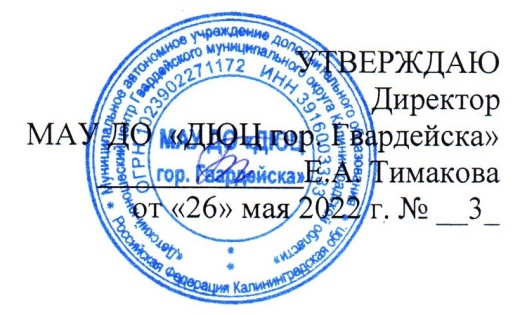 